Macbeth Act 4, scene 1:  The Witches’ Second Predictions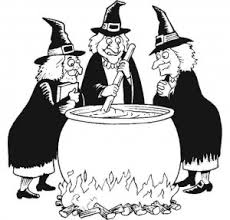 Directions:  Using your textbook pgs. 382-383, describe the witches’ new predictions for Macbeth.  Be very specific!ApparitionWhat does it look like? (stage directions)What does it symbolize?  (use side notes)What does it tell Macbeth?How does Macbeth react?First ApparitionSecond ApparitionThird ApparitionFourth Apparition